О внесении изменений в решение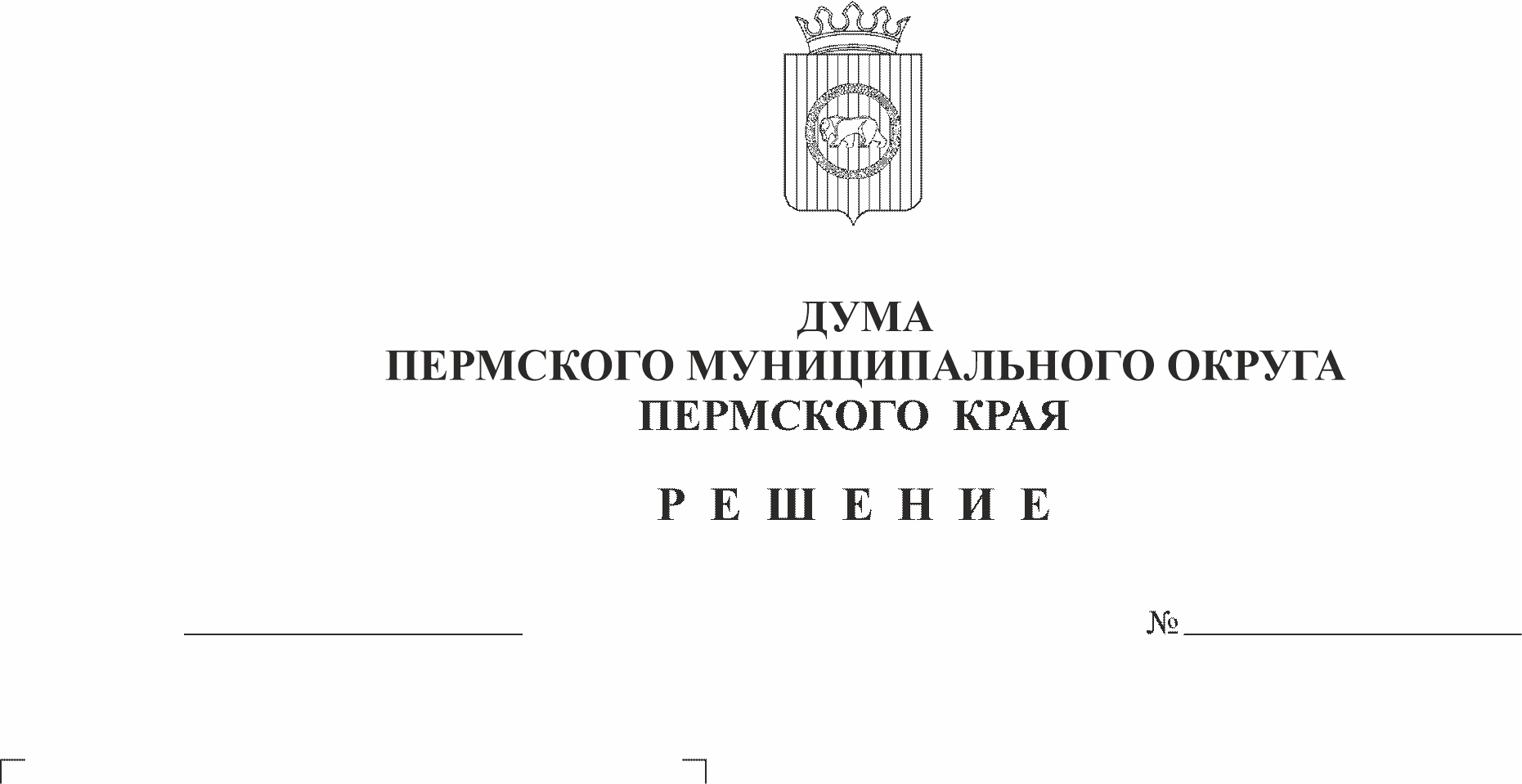 Совета депутатов Култаевскогосельского поселения 17.12.2021 № 221«О бюджете муниципального образования Култаевское сельское поселение на 2022 год и плановый период 2023-2024 годов»(первое чтение)Заслушав заместителя главы администрации Култаевского сельского поселения, начальника отдела экономики и финансов Д.В. Коневу,Дума Пермского муниципального округа Пермского края РЕШАЕТ:1. Принять проект решения Думы Пермского муниципального округа «О внесении изменений в решение Совета депутатов Култаевского сельского поселения 17.12.2021 № 221 «О бюджете муниципального образования Култаевское сельское поселение на 2022 год и плановый период 2023-2024 годов» в первом чтении согласно приложению.2. Создать рабочую группу для подготовки проекта решения «О внесении изменений в решение Совета депутатов Култаевского сельского поселения 17.12.2021 № 221 «О бюджете муниципального образования Култаевское сельское поселение на 2022 год и плановый период 2023-2024 годов» к рассмотрению во втором чтении в составе:- Скороходов М.Ю. – председатель комитета Думы Пермского муниципального округа по экономическому развитию, бюджету и налогам;- Козлова Е.Л. – председатель комитета Думы Пермского муниципального округа по местному самоуправлению и социальной политике;- Баталов М.А. – председатель комитета Думы Пермского муниципального округа по развитию инфраструктуры и управлению ресурсами;- Пьянкова Т.А. – заместитель председателя комитета Думы Пермского муниципального округа по экономическому развитию, бюджету и налогам;- Бушкова Н.Н. – заместитель председателя комитета Думы Пермского муниципального округа по местному самоуправлению и социальной политике;- Холкин М.В. – заместитель председателя комитета Думы Пермского муниципального округа по развитию инфраструктуры и управлению ресурсами;- Конина А.Г. – член комитета Думы Пермского муниципального округа по местному самоуправлению и социальной политике;- Букина С.А. - член комитета Думы Пермского муниципального округа по развитию инфраструктуры и управлению ресурсами;- Гордиенко Д.В.  – председатель Думы Пермского муниципального округа, член комитета Думы Пермского муниципального округа по развитию инфраструктуры и управлению ресурсами;- Вшивкова И.В. – консультант аппарата Думы Пермского муниципального округа;- Цветов В.Ю. – глава Пермского муниципального округа;- Варушкин И.А. – первый заместитель главы администрации Пермского муниципального района;- Норицин А.А. – заместитель главы администрации Пермского муниципального района;- Гладких Т.Н. – заместитель главы администрации Пермского муниципального района;- Чернятьев А.В. - заместитель главы администрации Пермского муниципального района;- Мушавкина О.Л. - заместитель начальника правового управления, начальник отдела правовой экспертизы и аналитики правового управления администрации Пермского муниципального района.- Шкарина Ю.О. – председатель Контрольно-счётной палаты Пермского муниципального района;- Конева Д.В. – заместитель главы администрации Култаевского сельского поселения, начальник отдела экономики и финансов.3. Рассмотреть во втором чтении проект решения Думы Пермского муниципального округа «О внесении изменений в решение Совета депутатов Култаевского сельского поселения 17.12.2021 № 221 «О бюджете муниципального образования Култаевское сельское поселение на 2022 год и плановый период 2023-2024 годов» 22 декабря 2022 года.4. Установить срок внесения поправок и предложений к проекту решения Думы Пермского муниципального округа «О внесении изменений в решение Совета депутатов Култаевского сельского поселения 17.12.2021 № 221 «О бюджете муниципального образования Култаевское сельское поселение на 2022 год и плановый период 2023-2024 годов» на 2022 год и плановый период 2023 и 2024 годов» 22 декабря 2022 года.5. Рабочей группе представить проект решения Думы Пермского муниципального округа «О внесении изменений в решение Совета депутатов Култаевского сельского поселения 17.12.2021 № 221 «О бюджете муниципального образования Култаевское сельское поселение на 2022 год и плановый период 2023-2024 годов» для рассмотрения во втором чтении на заседании Думы 22 декабря 2022 года.6. Контроль за исполнением настоящего решения возложить на комитет Думы Пермского муниципального округа по экономическому развитию, бюджету и налогам.Председатель ДумыПермского муниципального округа	Д.В. ГордиенкоПриложение к решению Думы Пермского муниципального округа от 22.12.2022 № 75-пПроект решения Думы Пермского муниципального округа«О внесении изменений в решение Совета депутатов Култаевского сельского поселения 17.12.2021 № 221 «О бюджете муниципального образования Култаевское сельское поселение на 2022 год и плановый период 2023-2024 годов»На основании части 1 статьи 6 Закона Пермского края от 29.04.2022 № 75-ПК «Об образовании нового муниципального образования Пермский муниципальный округ Пермского края»,Дума Пермского муниципального округа Пермского края РЕШАЕТ:1. Внести следующие изменения в решение Совета депутатов Култаевского сельского поселения от 17.12.2021 г № 221 «О бюджете муниципального образования Култаевское сельское поселение на 2022 год и на плановый период 2023-2024 годов»:1.1 Пункт 1 изложить в следующей редакции: Утвердить основные характеристики бюджета Култаевского сельского поселения на 2022 год:1) прогнозируемый общий объем доходов в сумме 95 994,24 тыс. рублей;2) общий объем расходов в сумме 98 281,00 тыс. рублей;3)дефицит на 2022 год в сумме 2 286,76 тыс.руб.1.2 Пункт 2 изложить в следующей редакции: Утвердить основные характеристики бюджета Култаевского сельского поселения на 2023 год и на 2024 год:1)прогнозируемый общий объем доходов бюджета на 2023 год в сумме 102 185,82 тыс. рублей и на 2024 год в сумме 95 607,71 тыс. рублей;2)общий объем расходов бюджета на 2023 год в сумме 102 185,82 тыс. рублей, в том числе условно утвержденные расходы в сумме 2 271,25 и на 2024 год в сумме 95 607,71 тыс. рублей, в том числе условно утвержденные расходы в сумме 4 560,62 тыс. рублей;3) нулевое значение дефицита на 2023 год и нулевое значение дефицита на 2024 год.1.3. Приложения 2, 3, 6, 7, 8, 9, 10, 11, 13 к решению изложить в новой редакции согласно приложениям 1, 2, 3, 4, 5, 6, 7, 8, 9 к настоящему решению.1.4. Пункт 12 изложить в новой редакции: «Утвердить перечень муниципальных программ Култаевского сельского поселения и объемы их финансирования на 2022 год в сумме 93 667,90 тыс. рублей, на 2023 год в сумме 95 791,65 тыс. рублей, на 2024 год в сумме 86 924,17 тыс. рублей согласно приложению 7 к настоящему решению».1.5. Пункт 13 изложить в новой редакции: «Утвердить объем бюджетных ассигнований дорожного фонда Култаевского сельского поселения на 2022 год в сумме 13557,54 тыс. рублей, на 2023 год в сумме 8 300,000 тыс. рублей, на 2024 год в сумме 8 300,000 тыс. рублей. 2. Настоящее решение вступает в силу со дня его официального опубликования в бюллетене муниципального образования «Пермский муниципальный округ».Председатель ДумыПермского муниципального округа						Д.В. ГордиенкоГлава муниципального округа -глава администрации Пермскогомуниципального округа							В.Ю. Цветов